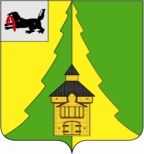 Российская ФедерацияИркутская областьНижнеилимский муниципальный районАДМИНИСТРАЦИЯ_____________________________________________________РАСПОРЯЖЕНИЕ  От 19 марта 2020 г. № 67г. Железногорск-Илимский«О режиме работы учреждений (организаций)
в здании администрации Нижнеилимского муниципального
 района в связи с угрозой возникновения чрезвычайной 
ситуации, связанной с распространением 
новой коронавирусной инфекции»В соответствии Федеральным Законом от 21.12.1994 года № 68-ФЗ «О защите населения и территорий от чрезвычайных ситуаций природного и техногенного характера», постановлениями Главного государственного санитарного врача Российской Федерации от 24.01.2020 года № 2 «О дополнительных мероприятиях по недопущению завоза и распространения новой коронавирусной инфекцией, вызванной 2019 – nCoV», от 31.01.2020года № 3 «О проведении дополнительных санитарно-противоэпидемических (профилактических) мероприятий по недопущению завоза и распространения новой коронавирусной  инфекции вызванной 2019 – nCoV», от 2 марта 2020года № 5 «О дополнительных мерах по снижению рисков завоза и распространения новой коронавирусной инфекции (2019 – nCoV), от 13 марта 2020 года № 6 «О дополнительных мерах по снижению рисков распространения Covid-2019», с Указом Губернатора Иркутской области от 18.03.2020 г. № 59-УГ, руководствуясь Уставом МО «Нижнеилимского района», постановлением администрации Нижнеилимского муниципального района «Об установлении на территории Нижнеилимского муниципального района режима повышенной готовности от 19.03.2020 г. № 206».1. Руководителям муниципальных учреждений, организаций, предприятий, располагающихся в здании администрации Нижнеилимского муниципального района (г. Железногорск-Илимский, квартал 8, дом 20):1) отменить, перенести и максимально сократить количество межведомственных, рабочих совещаний, заседаний, конференций и по возможности, проводить их в видеоформате или без участников, допуская возможность проведения только чрезвычайно важных и неотложных мероприятий;2) временно ограничить личный прием граждан, пришедших на личный прием, рекомендовать обращаться в письменной форме, разместить данную информацию на дверях администрации района, стендах, на сайтах в сети Интернет;	3) обеспечить оптимальный режим рабочего (служебного) времени и времени отдыха муниципальных служащих и работников, предусматривающий при наличии такой возможности следующие меры: -гибкий график прибытия/убытия на рабочее (служебное) место, позволяющий избежать скопления работников в органе (организации); -специальный режим посещения органа и организации, предусматривающий использование в приоритетном порядке электронного документооборота и технические средства связи для обеспечения служебного взаимодействия и минимизацию доступа в орган и организацию лиц, чья профессиональная деятельность не связана с исполнением функций органа и организации; -не допускать к работе работников с признаками респираторного заболевания (организовать входную термометрию), руководствуясь действующим законодательством; -обязать отстраненного работника вызвать врача и по итогам проинформировать своего непосредственного руководителя о результатах, в дальнейшем в ежедневном режиме по возможности информировать о своем состоянии здоровья и местонахождении; - организовать проведение один раз в сутки качественной уборки с проведением дезинфекции дверных ручек, выключателей, поручней, перил, мест общего пользования, а также проводить дезинфекцию воздуха (рециркуляторы воздуха, УФ-облучатели бактерицидные);- соблюдать установленные требования к условиям труда, обеспечивая достаточную циркуляцию воздуха. Обеспечить работников в достаточном количестве и постоянной доступности средствами для дезинфекции рук; - исключить использование в служебных помещениях систем кондиционирования и технических систем вентиляции; - организовать соблюдение работниками правил гигиены, предоставляя им советы о том, как избежать распространения микробов на рабочем месте; - обеспечить измерение температуры тела работникам на рабочих местах с обязательным отстранением от нахождения на рабочем месте лиц с повышенной температурой.2. Органам администрации Нижнеилимского муниципального района:1) обеспечить гибкий график работы сотрудников с предоставлением еженедельных графиков консультанту по кадрам Воеводовой Е.Н.;2) не допускать работников с признаками респираторными заболеваниями; 3) провести техучебу по ознакомлению с Указом Губернатора Иркутской области от 18.03.2020 г. № 59-УГ и с Методическими рекомендациями для гражданских и муниципальных служащих, и работников;4) предоставить в отдел организационной работы и социальной политики (каб.209) список работников с указанием сотовых телефонов, адресов электронной почты, адресов соцсетей;5) рекомендуется применять дистанционный формат исполнения должностных обязанностей работников при подготовке документов в электронном виде при наличии организационно-технических возможностей, включая соблюдение безопасности и наличие сетевого доступа к используемым работе приложениям.3. Начальнику МКУ «Центр» (Ронжиной Н.М.):1) с 20 марта 2020 года ограничить доступ в здание администрации Нижнеилимского муниципального района для посетителей на период до ликвидации угрозы распространения коронавирусной инфекции;2) организовать вход сотрудникам, работающим в здании администрации района, строго по электронным пропускам;3) обеспечить прием документов и информирование населения о введенных ограничениях работниками вахты в здании администрации района; 4) обеспечить ежедневную дезинфекцию помещений, занимаемых работниками администрации Нижнеилимского муниципального района;5) приобрести и обеспечить работников средствами индивидуальной защиты, дезинфицирующими средствами, антисептиками, бесконтактными термометрами.4. Разместить информацию об ограничении доступа в здание администрации Нижнеилимского муниципального района на официальном сайте МО «Нижнеилимский район».5. Контроль за исполнением настоящего распоряжения оставляю за собой.           Мэр района                                            М.С.РомановРассылка: в дело-2, КСП, Дума Нижнеилимского муниципального района, ТИК, заместителям мэра района, руководителям органов администрации района, ДУМИ, ДО, ФУ, МКУ «Центр», МКУ «Сервисный центр», МКУ «Ресурсный центр», МКУ «ЕДСС», администрация МО «Железногорск-Илимский», Дума МО «Железногорск-Илимское городское поселение», отделение КПРФ, совет ветеранов.А.Г.Чеснокова
32306